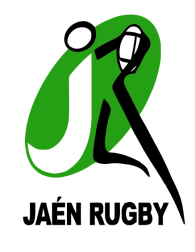 CLUB JAÉN RUGBYFORMA DE PAGO:PAGO POR TRANSFERENCIA BANCARIA O INGRESO (PAGO UNICO)REALIZAR UNA TRANSFERENCIA BANCARIA O REALIZAR UN INGRESO A LA CUENTA ES66 2100 2198 5902 0026 3184 ABIERTA EN CAIXABANK INDICANDO COMO CONCEPTO: JIENNENSEXMUNDO+NOMBRE Y APELLIDOS. SERA NECESARIO ENVIAR EL JUSTIFICANTE DE PAGO AL EMAIL DEL CLUB (jaenrugby@hotmail.com).DOMICILIACION BANCARIA (PAGO UNICO)MUY SEÑORES MIOS, LES RUEGO QUE HASTA NUEVO AVISO SE SIRVAN A PAGAR CON CARGO A MI CUENTA EL RECIBO QUE EL CLUB JAEN RUGBY HA PRESENTADO AL COBRO POR PAGO DE SOLICITUD DE JIENNENSE POR EL MUNDO DEL CLUB A LA CUENTA:*LOS POSIBLES GASTOS DE DEVOLUCION DE LOS RECIBOS PRESENTADOS SERAN ASUMIDOS POR EL TITULAR DE LA CUENTA A LA QUE SE HAN GIRADO LOS MISMOS.FIRMA DEL INTERESADOSOLICITUD DE INSCRIPCION JIENNENSES POR EL MUNDO TEMPORADA 2018/2019PRECIO: 30€INLCUYE:ENTRADA LIBRE A PARTIDOS DE TODAS LAS CATEGORIAS DE LA TEMPORADA 2018/2019TARJETA SIMPATIZANTE QUE INCLUYE MULTIPLES DESCUENTOS Y BONIFICACIONES EN EMPRESAS ASOCIADAS POR LA SIMPLE PRESENTACION DE LA TARJETA. DICHAS EMPRESAS O NEGOCIOS SE IRAN COMUNICANDO EN LA WEB Y VIA EMAIL.31 CONSUMICIONES GRATUITAS A LO LARGO DE LA TEMPORADA.DATOS INTERESADODATOS INTERESADODATOS INTERESADONOMBRE Y APELLIDOSEMAILTELEFONOFECHA DE ALTAES